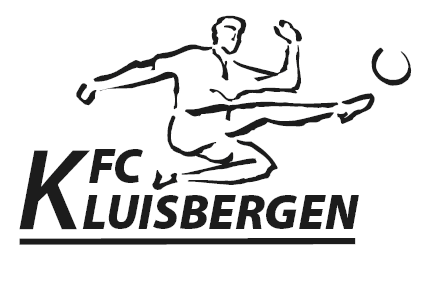 K.F.C. KLUISBERGENJEUGDorganiseertThe Next Generation Cup 201606 mei ’16:u7, u9 en u1207 mei '16 : u6, u8 en u10Plaats: Misseweg, Kluisbergen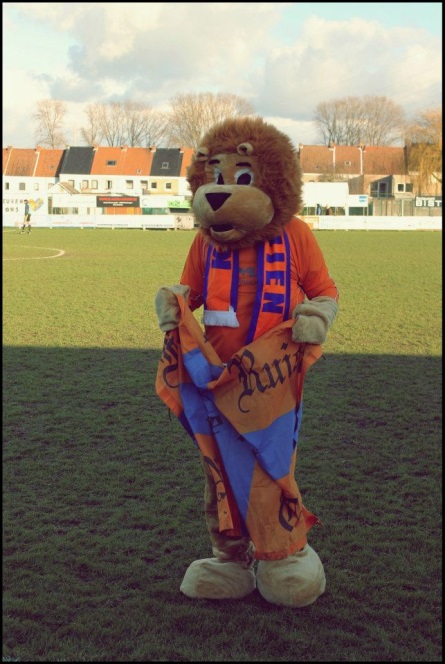 Dank voor uw inschrijving en deelname aan het tornooi van KFC Kluisbergen, gehouden op vrijdag 6 mei en zaterdag 7 mei.In deze brochure vindt u alle informatie betreffende deelnemende ploegen, uurschema’s  en reglement.We staan er wel op deze brochure goed na te lezen om latere problemen te vermijden.KFC Kluisbergen wenst u een sportief succes en aangenaam voetbalplezier!!!We zien jullie op 6 en/of 7 mei. Het jeugdbestuur     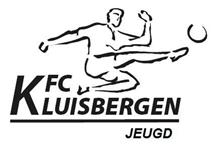 REGLEMENT the next generations tornooi 6 en 7 mei  Het jeugdbestuur van KFC Kluisbergen richt het jeugdtornooi in.2. 	Het tornooi heeft plaats op vrijdag 6 mei voor u7, u9 en u12 en zaterdag 7mei voor u6, u8 en u10.3.	Inzet van het tornooi: beker voor de winnaar van elke reeks 4.	De duur van de wedstrijden wordt bij het wedstrijdschema weergegeven.5.	Alle wedstrijden worden gespeeld op de terreinen van KFC Kluisbergen. 6.	De eerst vermelde ploeg fungeert als thuisploeg.De thuisploeg is verplicht zijn uitrusting aan te passen aan deze van de tegenstrever indien beide ploegen in dezelfde kleuren spelen.7. 	In geval van forfait van een deelnemende ploeg voor of tijdens het tornooi:				3-0 ten voordele van de tegenstrever.			125 Euro schadevergoeding ten voordele van de inrichtende club, te  betalen tegen het eind van de maand volgend op het tornooi.8.	De inrichters kunnen niet verantwoordelijk gesteld worden voor eventuele ongevallen, diefstallen of aangerichte schade. Waardevolle voorwerpen kunnen aan de taakafgevaardigden afgegeven worden.9.	Het bestuur van elke deelnemende club verbindt zich ertoe om, via haar afgevaardigden, de strengste regels van fair-play te laten respecteren, en dit voor, tijdens, en na het tornooi.	Tijdens het tornooi zullen alleen de bevoegde personen (d.w.z. de spelers, de ploegafgevaardigde en de trainer) tot de kleedkamers toegelaten worden.10.	Het tornooi wordt gespeeld volgens de reglementen en spelbepalingen van de K.B.V.B. voor duiveltjes/preminiemen11.	Het tornooireglement ligt steeds ter inzage van de scheidsrechters.         	De scheidsrechters worden bepaald door de inrichtende club.                                                                                  12.    Eventuele moeilijkheden door het gebruik van dit reglement vallen 	uitsluitend onder de bevoegdheid van het organiserend comité. 13.    De inkomsten van het tornooi komen volledig ten goede aan “jeugd” KFC 	Kluisbergen   14.	Iedere club mag 8 spelers inschrijven op het scheidsrechtersblad voor duiveltjes. 	Voor preminiemen mogen 12 spelers ingeschreven worden.	Tijdens de wedstrijden mag er natuurlijk doorlopend vervangen worden. Mits toestemming van de scheidsrechter!Clubs die met twee ploegen deelnemen, dienen aparte lijsten in te dienen, het is ten strengste verboden tijdens het tornooi de ploegen te mengen. De lijsten vindt u terug op de laatste bladzijden van deze infobrochure.15.	KFC Kluisbergen wijst iedere verantwoordelijkheid af bij eventuele ongevallen. Iedere speler, trainer en afgevaardigde moet door zijn club verzekerd zijn.16.     Er worden geen fanions uitgewisseld tussen de ploegen.17.     Iedere deelnemende ploeg dient in het bezit te zijn van eigen oefenballen. KFC   Kluisbergen staat niet in voor uitlenen van oefenballen. Enkel de wedstrijdballen worden ter beschikking gesteld door de inrichtende club.18.    Elke deelnemende club ontvangt een exemplaar van het reglement. Door deelname verklaart de club zich akkoord met de inhoud van het reglement. 19.	Aan de inkom zijn per ploeg 2 gratis inkomtickets voorzien (trainer en afgevaardigde). Supporters betalen 3,00 EUR.20.	Er zijn voldoende eetmogelijkheden voorzien.21.	Bij aankomst krijgt u per ploeg een fles water 22. Na uw laatste match krijgt elke speler een pakket met hierin een drankje, een appel en een wafel. Alle deelnemers aan het tornooi ontvangen een medaille. 23.    Toekenning van de punten en klassement.Toekenning van de punten.				 Winnende ploeg:  	 4 punten.				 Gelijkspel: 	   	 2 punten.				 Verliezende ploeg: 	 1 puntKlassement.					1) Het meest aantal punten.			2) Doelsaldo3) Onderling duel		4) Gemaakte goals	5) Tegengoals	6) Muntopgooi    	Het Jeugdbestuur wenst alle ploegen een deugddoend en sportief tornooi toe !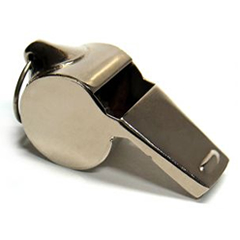 DEELNEMENDE PLOEGEN OP vrijdag 6 MEIPloegen u7Ploegen u9Ploegen u12ZOALS U KAN ZIEN ZIJN ER VERSCHILLENDE PLOEGEN MET DEZELFDE KLEUREN ALS UITRUSTING. MOGEN WIJ U DAAROM VRAGEN OM EVENEENS EEN 2E UITRUSTING/HESJES MEE TE BRENGEN. DIT OM MOEILIJKHEDEN VOOR DE SCHEIDSRECHTER EN DE SPELERS TE VERMIJDEN. DEELNEMENDE PLOEGEN OP zaterdag 7 meiPloegen u6Ploegen u8Ploegen u10ZOALS U KAN ZIEN ZIJN ER VERSCHILLENDE PLOEGEN MET DEZELFDE KLEUREN ALS UITRUSTING. MOGEN WIJ U DAAROM VRAGEN OM EVENEENS EEN 2E UITRUSTING/HESJES MEE TE BRENGEN. DIT OM MOEILIJKHEDEN VOOR DE SCHEIDSRECHTER EN DE SPELERS TE VERMIJDEN. WEDSTRIJDSCHEMA U7 vrijdag 6 meiDE 10 PLOEGEN ZIJN VERDEELD IN 2 POULES, ZODAT IEDERE PLOEG 4 WEDSTRIJDEN KAN SPELEN. ELKE PLOEG TREFT DE 2 ANDERE PLOEGEN IN EEN WEDSTRIJD VAN 2x 7,5 MIN. NA ELKE HELFT WORDT ER ONMIDDELLIJK GEWISSELD. WE HOUDEN ER AAN OM STIPT TE STARTEN AAN DE WEDSTRIJDENPUNTENDELING:		WINST		4P				GELIJK		2P				VERLIES	1PVOLGORDE VAN KLASSEMENT:			AANTAL PUNTEN						DOELSALDO						ONDERLING DUEL						GEMAAKTE GOALS						TEGENGOALS						MUNTOPGOOIVOLGENS DE PLAATSEN IN HET KLASSEMENT WORDEN ER DAN TROOSTING- EN FINALEWEDSTRIJDEN GESPEELD. 2X 7,5 MIN.WEDSTRIJDSCHEMA U9 vrijdag 6 meiDE 10 PLOEGEN ZIJN VERDEELD IN 2 POULES, ZODAT IEDERE PLOEG 4 WEDSTRIJDEN KAN SPELEN. ELKE PLOEG TREFT DE 2 ANDERE PLOEGEN IN EEN WEDSTRIJD VAN 2x 7,5 MIN. NA ELKE HELFT WORDT ER ONMIDDELLIJK GEWISSELD. WE HOUDEN ER AAN OM STIPT TE STARTEN AAN DE WEDSTRIJDENPUNTENDELING:		WINST		4P				GELIJK		2P				VERLIES	1PVOLGORDE VAN KLASSEMENT:			AANTAL PUNTEN						DOELSALDO						ONDERLING DUEL						GEMAAKTE GOALS						TEGENGOALS						MUNTOPGOOIVOLGENS DE PLAATSEN IN HET KLASSEMENT WORDEN ER DAN TROOSTING- EN FINALEWEDSTRIJDEN GESPEELD. 2X 7,5 MIN.WEDSTRIJDSCHEMA U12 vrijdag 6 meiDE 8 PLOEGEN ZIJN VERDEELD IN 2 POULES, ZODAT IEDERE PLOEG 3 WEDSTRIJDEN KAN SPELEN. ELKE PLOEG TREFT DE 3 ANDERE PLOEGEN IN EEN WEDSTRIJD VAN 15 MIN (1 x 15’). PUNTENDELING:		WINST		4P				GELIJK		2P				VERLIES	1PVOLGORDE VAN KLASSEMENT:			AANTAL PUNTEN						DOELSALDO						ONDERLING DUEL						GEMAAKTE GOALS						TEGENGOALS						MUNTOPGOOIVOLGENS DE PLAATSEN IN HET KLASSEMENT WORDEN ER DAN TROOSTING- EN FINALEWEDSTRIJDEN GESPEELD; 1 x 15 MIN. WE HOUDEN ER AAN OM STIPT TE STARTEN AAN DE WEDSTRIJDEN.Aangezien KVV Ardennen WEG MOET om 17U wordt de wedstrijd voor pouleplaats voorzien om 16u40.WEDSTRIJDSCHEMA U10 zaterdag 7 meiDE 9 PLOEGEN ZIJN VERDEELD IN 3 POULES, ZODAT IEDERE PLOEG 2 WEDSTRIJDEN KAN SPELEN. ELKE PLOEG TREFT DE 2 ANDERE PLOEGEN IN EEN WEDSTRIJD VAN 15 MIN (1 x 15’). PUNTENDELING:		WINST		4P				GELIJK		2P				VERLIES	1PVOLGORDE VAN KLASSEMENT:			AANTAL PUNTEN						DOELSALDO						ONDERLING DUEL						GEMAAKTE GOALS						TEGENGOALS						MUNTOPGOOIVOLGENS DE PLAATSEN IN HET KLASSEMENT WORDEN ER DAN TERUG 3 POULES GEMAAKT EN SPEELT ELKE PLOEG NOGMAALS 2 WEDSTRIJDEN VAN 15 MIN (1 x 15’). WE HOUDEN ER AAN OM STIPT TE STARTEN AAN DE WEDSTRIJDEN.WEDSTRIJDSCHEMA U6 zaterdag 7 meiDE 7 PLOEGEN ZIJN VERDEELD IN 1 POULE VAN 7 TEAMS. IEDER TEAM SPEELT 6 WEDSTRIJDEN VAN 15 MINUTEN ( 2 x 7,5minuten).PUNTENDELING:		WINST		4P				GELIJK		2P				VERLIES	1PVOLGORDE VAN KLASSEMENT:			AANTAL PUNTEN						DOELSALDO						ONDERLING DUEL						GEMAAKTE GOALS						TEGENGOALS						MUNTOPGOOIPOULEKFC KluisbergenKluisbergen SportiefJong ZulteAnvaing AVoordeAnvaing BKVK AvelgemWEDSTRIJDSCHEMA U8 zaterdag 7 meiDE 10 PLOEGEN ZIJN VERDEELD IN 2 POULES, ZODAT IEDERE PLOEG 4 WEDSTRIJDEN KAN SPELEN. ELKE PLOEG TREFT DE 2 ANDERE PLOEGEN IN EEN WEDSTRIJD VAN 2x 7,5 MIN. NA ELKE HELFT WORDT ER ONMIDDELLIJK GEWISSELD. WE HOUDEN ER AAN OM STIPT TE STARTEN AAN DE WEDSTRIJDENPUNTENDELING:		WINST		4P				GELIJK		2P				VERLIES	1PVOLGORDE VAN KLASSEMENT:			AANTAL PUNTEN						DOELSALDO						ONDERLING DUEL						GEMAAKTE GOALS						TEGENGOALS						MUNTOPGOOIVOLGENS DE PLAATSEN IN HET KLASSEMENT WORDEN ER DAN TROOSTING- EN FINALEWEDSTRIJDEN GESPEELD. 2X 7,5 MIN.SPELERSLIJST TORNOOI U6,U7,U8,U9NAAM CLUB:STAMNUMMER:De spelerslijsten met de namen van de ingeschreven spelers moeten minimum 1/2 uur voor de eerste wedstrijd ingediend worden bij de taakafgevaardigden van KFC Kluisbergen.		NAAM SPELER				GEBOORTEDATUMNaam afgevaardigde:………………………………………………………………………………………………GSM- nummer:	  :………………………………………………………………………………………………SPELERSLIJST TORNOOI U10, U12NAAM CLUB:STAMNUMMER:De spelerslijsten met de namen van de ingeschreven spelers moeten minimum 1/2 uur voor de eerste wedstrijd ingediend worden bij de taakafgevaardigden van KFC Kluisbergen.		NAAM SPELER				GEBOORTEDATUMNaam afgevaardigde:………………………………………………………………………………………………GSM- nummer:	  :………………………………………………………………………………………………NaamStamnummerkleurenSparta Wortegem3895Wit/BlauwKluisbergen Sportief7167Geel/ZwartSk Ronse0038Blauw/RoodBlauwvoet Otegem4148Wit/ZwartDeftinge6726Groen/WitZwevegem sport3521Rood/WitKFC Kluisbergen2621Oranje/BlauwVurste-Semmerzake7070Geel/ZwartVolkegem8988Blauw/GeelWondelgem9658Blauw/wit - RoodNaamStamnummerKleurenKVK Avelgem2622Blauw/RoodKFC Kluisbergen2621Oranje/BlauwBlauwvoet Otegem4148Wit/ZwartSK Berlare7850Rood/RoodKSC Wielsbeke6381Geel/witBonanza6625Blauw/BlauwNederename4753Groen/zwartKuurne9486Blauw/BlauwKWIK Eine4294Wit/Rood - RoodNaamStamnummerKleurenKFC Kluisbergen2621Oranje/BlauwRacing Waregem3302Geel/Rood - RoodKluisbergen Sportief7167Geel/ZwartKVV Ardennen3857Groen/GroenBissegem4250Blauw/BlauwSk Ronse0038Blauw/RoodJong Geraardsbergen8349Geel/BlauwAth4007Rood/WitnaamstamnummerKleurenKFC Kluisbergen2621Oranje/BlauwKluisbergen Sportief7167Geel/ZwartJong Zulte9406Geel/GroenVoorde8262Groen/WitAnvaing7969Rood/Wit/BlauwKVK Avelgem2622Blauw/RoodNaamStamnummerKleurenSV Anzegem6122Geel/RoodKVV Ardennen3857Groen/GroenHorebeke6387Geel/ZwartKFC Kluisbergen2621Oranje/BlauwKVK Avelgem2622Blauw/RoodZwevegem sport3521Rood/WitRUS Herseaux2121Groen/WitSK Munkzwalm8287Blauw/BlauwKVE Drongen3851Blauw/BlauwRumbeke5181Blauw/BlauwNaamStamnummerKleurenOudenhove5770Rood/WitLendelede4824Groen/GroenSK Ronse0038Blauw/RoodKFC Kluisbergen2621Oranje/BlauwKVK Avelgem2622Blauw/RoodNederename4753Groen/ZwartWinkel Sport4408Rood/ZwartKVE Drongen3851Blauw/BlauwPOULE APOULE BKFC KluisbergenKluisbergen SpDeftingeWortegemSK RonseWondelgemZwevegem SportVurste SemmerzakeVV VolkegemOtegem TERREIN 1TERREIN 1TERREIN 2TERREIN 29u00KFC KluisbergenDeftingeVv VolkegemZwevegem Sport9u25Kluisbergen SpWortegemOtegem Vurste Semmerzake9u50Vv VolkegemDeftingeZwevegem SportSK Ronse10u15Otegem WortegemVurste SemmerzakeWondelgem10u40KFC KluisbergenVv VolkegemSK RonseDeftinge11u05Kluisbergen SpOtegem WondelgemWortegem11u30KFC KluisbergenZwevegem SportSK RonseVv Volkegem11u55Kluisbergen SpVurste SemmerzakeWondelgemOtegem 12u20KFC KluisbergenSK RonseDeftingeZwevegem Sport12u45Kluisbergen SpWondelgemWortegemVurste Semmerzake13u151e poule A1e poule B2e poule A2e poule BPOULE APOULE BKFC KluisbergenWielsbekeKVK Avelgem AKVK Avelgem BBonanzaKuurneNederenameKWIK EineOtegem SK BerlareTERREIN 3TERREIN 3TERREIN 4TERREIN 49u00KFC KluisbergenKVK Avelgem AOtegem Nederename9u25Wielsbeke KVK Avelgem BSK BerlareKWIK Eine9u50Otegem KVK Avelgem ANederenameBonanza10u15SK BerlareKVK Avelgem BKWIK EineKuurne10u40KFC KluisbergenOtegem BonanzaKVK Avelgem A11u05WielsbekeSK BerlareKuurneKVK Avelgem B11u30KFC KluisbergenNederenameBonanzaOtegem 11u55WielsbekeKWIK EineKuurneSK Berlare12u20KFC KluisbergenBonanzaKVK Avelgem ANederename12u45WielsbekeKuurneKVK Avelgem BKWIK Eine13u151e poule A1e poule B2e poule A2e poule BPOULE APOULE BKFC KluisbergenKVV ArdennenRacing WaregemSK ronseAthKluisbergen sportiefBissegemJong GeraardsbergenTERREIN 1TERREIN 1TERREIN 2TERREIN 214u00KFC KluisbergenRacing WaregemAthBissegem14u25KVV ArdennenSK RonseKluisbergen SPJong Geraardsbergen14u50KFC KluisbergenAthRacing WaregemBissegem15u15KVV ArdennenKluisbergen SPSK RonseJong Geraardsbergen15u40KFC KluisbergenBissegemRacing WaregemAth16u05KVV ArdennenJ. GeraardsbergenSK RonseKluisbergen SP16u403e poule A3e poule B4e poule A4e poule B17u001e poule A1e poule B2e poule A2e poule BPOULE APOULE BPOULE CLendeledeKFC KluisbergenKFC NederenameOudenhoveSk Ronse AKVK AvelgemWinkel SportSk Ronse BDrongenTERREIN 1TERREIN 1TERREIN 2TERREIN 29u00KFC NederenameKFC KluisbergenKVK AvelgemSk Ronse A9u25DrongenSK Ronse BLendeledeKFC Nederename9u50OudenhoveKVK AvelgemWinkel SportDrongen10u15KFC KluisbergenLendeledeSk Ronse AOudenhove10u40SK Ronse BWinkel Sport11u053e poule A3e poule B2e poule A2de poule B11u301e poule A1e poule B3e poule C3e poule A11u552e poule C2e poule A1e poule C1e poule A12u203e poule B3e poule C2e poule B2e poule C12u451e poule B1e poule CTERREIN 1TERREIN 1TERREIN 2TERREIN 213u30KFC KluisbergenKluisbergen SPJong ZulteAnvaing A13u55VoordeAnvaing BKVK AvelgemKFC Kluisbergen14u20Kluisbergen SPJong ZulteAnvaing AVoorde14u45KFC KluisbergenJong ZulteAnvaing BKVK Avelgem15u10Kluisbergen SPAnvaing AVoordeKVK Avelgem15u35Anvaing BKluisbergen SPKFC KluisbergenAnvaing A16u00Jong ZulteVoordeKFC KluisbergenAnvaing B16u25Kluisbergen SPKVK Avelgem16u50Jong Zulte Anvaing BAnvaing AKVK Avelgem17u15Anvaing AAnvaing BKluisbergen SPVoorde17u40Jong ZulteKVK AvelgemKFC KluisbergenVoordePOULE APOULE BKFC KluisbergenHorebekeMunkzwalmKVK AvelgemKVE DrongenZwevegem SportSV AnzegemRumbekeKVV ArdennenRUS HerseauxTERREIN 3TERREIN 3TERREIN 4TERREIN 413u30KFC KluisbergenMunkzwalmKVV ArdennenSV anzegem13u55HorebekeKVK AvelgemRUS HerseauxRumbeke14u20KVV ArdennenMunkzwalmSV anzegemKVE Drongen14u45RUS HerseauxKVK AvelgemRumbekeZwevegem Sport15u10KFC KluisbergenKVV ArdennenKVE DrongenMunkzwalm15u35HorebekeRUS HerseauxZwevegem SportKVK Avelgem16u00KFC KluisbergenSV anzegemKVE DrongenKVV Ardennen16u25HorebekeRumbekeZwevegem SportRUS Herseaux16u50KFC KluisbergenKVE DrongenMunkzwalmSV anzegem17u15HorebekeZwevegem SportKVK AvelgemRumbeke17u401e poule A1e poule B2e poule A2e poule B12345678123456789101112